MEGHATALMAZÁSAlulírott:ezúton meghatalmazom:hogy helyettem és nevemben, teljes jogkörben eljárva a Pénzügyi Békéltető Testület előtt képviseljen a köztem és a között kialakult pénzügyi fogyasztói jogvita rendezése érdekében indult eljárásban.A meghatalmazás visszavonásig érvényes és kizárólag a fenti pénzügyi jogvitára vonatkozik.Kelt, …………………………………………., 201….  év …………………………………. hó …… napjánElőttük, mint tanúk előtt: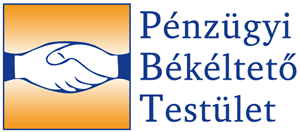 150. ÁLTALÁNOS FOGYASZTÓI KÉRELEM vonalkód helyeÜGYSZÁM:                          150. ÁLTALÁNOS FOGYASZTÓI KÉRELEM vonalkód helyeÜGYSZÁM:                          Benyújtandó 1 példányban a Pénzügyi Békéltető Testülethezvonalkód helyevonalkód helyeÉrkeztetés helyeE nyomtatványt letöltheti a Pénzügyi Békéltető Testület honlapjáról (www.penzugyibekeltetotestulet.hu), kitöltheti olvashatóan kézzel vagy géppel. A kitöltött nyomtatványt megküldheti levelezési címünkre (Pénzügyi Békéltető Testület 1525 Budapest, Postafiók 172.), benyújthatja személyesen a Magyar Nemzeti Bank Ügyfélszolgálatán (cím: 1013 Budapest, Krisztina krt. 39.). Lehetőség van továbbá a kijelölt Kormányablakokban a kérelem benyújtására, valamint elektronikusan az ügyfélkapun keresztül. (www.magyarorszag.hu)vonalkód helye1A. KÉRELMEZŐ adatai: (Kérelmező az lehet, aki FOGYASZTÓNAK minősül, vagyis az önálló foglalkozásán és gazdasági tevékenységén kívül eső célok érdekében eljáró természetes személy.)1A. KÉRELMEZŐ adatai: (Kérelmező az lehet, aki FOGYASZTÓNAK minősül, vagyis az önálló foglalkozásán és gazdasági tevékenységén kívül eső célok érdekében eljáró természetes személy.)1A. KÉRELMEZŐ adatai: (Kérelmező az lehet, aki FOGYASZTÓNAK minősül, vagyis az önálló foglalkozásán és gazdasági tevékenységén kívül eső célok érdekében eljáró természetes személy.)1A. KÉRELMEZŐ adatai: (Kérelmező az lehet, aki FOGYASZTÓNAK minősül, vagyis az önálló foglalkozásán és gazdasági tevékenységén kívül eső célok érdekében eljáró természetes személy.)1A. KÉRELMEZŐ adatai: (Kérelmező az lehet, aki FOGYASZTÓNAK minősül, vagyis az önálló foglalkozásán és gazdasági tevékenységén kívül eső célok érdekében eljáró természetes személy.)1A. KÉRELMEZŐ adatai: (Kérelmező az lehet, aki FOGYASZTÓNAK minősül, vagyis az önálló foglalkozásán és gazdasági tevékenységén kívül eső célok érdekében eljáró természetes személy.)1A.1Kérelmező neve:1A.2Lakcíme vagylevelezési címe: 1A.3Születésének időpontja és helye                                                    Születési helye:                                                    Születési helye:                                                    Születési helye:                                                    Születési helye:1A.4Telefonszáma:1A.5Kérelmezői minősége: Kérjük jelölje X-szel, hogy Ön☐ adós☐ készfizető kezes☐ zálogkötelezett☐ örökös1A.5Kérelmezői minősége: Kérjük jelölje X-szel, hogy Ön☐ biztosítási szerződésnél              szerződő☐ biztosított☐ kedvezményezett☐ pénztártag1A.5Kérelmezői minősége: Kérjük jelölje X-szel, hogy Ön☐ egyéb (kérjük szíveskedjen leírni)☐ egyéb (kérjük szíveskedjen leírni)☐ egyéb (kérjük szíveskedjen leírni)☐ egyéb (kérjük szíveskedjen leírni)1B. TOVÁBBI KÉRELMEZŐ adatai: (Kérelmező az lehet, aki FOGYASZTÓNAK minősül, vagyis az önálló foglalkozásán és gazdasági tevékenységén kívül eső célok érdekében eljáró természetes személy.)1B. TOVÁBBI KÉRELMEZŐ adatai: (Kérelmező az lehet, aki FOGYASZTÓNAK minősül, vagyis az önálló foglalkozásán és gazdasági tevékenységén kívül eső célok érdekében eljáró természetes személy.)1B. TOVÁBBI KÉRELMEZŐ adatai: (Kérelmező az lehet, aki FOGYASZTÓNAK minősül, vagyis az önálló foglalkozásán és gazdasági tevékenységén kívül eső célok érdekében eljáró természetes személy.)1B. TOVÁBBI KÉRELMEZŐ adatai: (Kérelmező az lehet, aki FOGYASZTÓNAK minősül, vagyis az önálló foglalkozásán és gazdasági tevékenységén kívül eső célok érdekében eljáró természetes személy.)1B. TOVÁBBI KÉRELMEZŐ adatai: (Kérelmező az lehet, aki FOGYASZTÓNAK minősül, vagyis az önálló foglalkozásán és gazdasági tevékenységén kívül eső célok érdekében eljáró természetes személy.)1B. TOVÁBBI KÉRELMEZŐ adatai: (Kérelmező az lehet, aki FOGYASZTÓNAK minősül, vagyis az önálló foglalkozásán és gazdasági tevékenységén kívül eső célok érdekében eljáró természetes személy.)1B.1Kérelmező neve:1B.2Lakcíme vagylevelezési címe: 1B.3Születésének időpontja és helye                                                    Születési helye:                                                    Születési helye:                                                    Születési helye:                                                    Születési helye:1B.4Telefonszáma:1B.5Kérelmezői minősége:Kérjük jelölje X-szel, hogy Ön☐ adós☐ készfizető kezes☐ zálogkötelezett☐ örökös1B.5Kérelmezői minősége:Kérjük jelölje X-szel, hogy Ön☐ biztosítási szerződésnél              szerződő☐ biztosított☐ kedvezményezett☐ pénztártag1B.5Kérelmezői minősége:Kérjük jelölje X-szel, hogy Ön☐ egyéb (kérjük szíveskedjen leírni)☐ egyéb (kérjük szíveskedjen leírni)☐ egyéb (kérjük szíveskedjen leírni)☐ egyéb (kérjük szíveskedjen leírni)150-AAz 1A. pont szerinti kérelmező neve: _________________________________________________________________Születési időpontja:2. A MEGHATALMAZOTT adatai:Ha meghatalmazott útján kíván eljárni kérjük, szíveskedjék a MEGHATALMAZÁS nyomtatványt is kitölteni és aláírni, két tanúval aláírattatni, továbbá azt eredeti példányban a kérelem mellékleteként benyújtani. 2. A MEGHATALMAZOTT adatai:Ha meghatalmazott útján kíván eljárni kérjük, szíveskedjék a MEGHATALMAZÁS nyomtatványt is kitölteni és aláírni, két tanúval aláírattatni, továbbá azt eredeti példányban a kérelem mellékleteként benyújtani. 2. A MEGHATALMAZOTT adatai:Ha meghatalmazott útján kíván eljárni kérjük, szíveskedjék a MEGHATALMAZÁS nyomtatványt is kitölteni és aláírni, két tanúval aláírattatni, továbbá azt eredeti példányban a kérelem mellékleteként benyújtani. 2.1Meghatalmazott neve:2.2Lakcíme vagy levelezési címe:2.3telefonszáma:3. PÉNZÜGYI SZOLGÁLTATÓ adatai:3. PÉNZÜGYI SZOLGÁLTATÓ adatai:3. PÉNZÜGYI SZOLGÁLTATÓ adatai:3.1Pénzügyi szolgáltató neve:3.2Pénzügyi szolgáltató címe: 3.3További pénzügyi szolgáltató neve:3.4További pénzügyi szolgáltató címe:4. NYILATKOZAT AZ ELJÁRÁS MEGINDÍTÁSÁT AKADÁLYOZÓ KIZÁRÓ OKOKRÓL:Tájékoztatjuk, hogy a Pénzügyi Békéltető Testület akkor indíthatja meg az eljárást, ha az alábbiakban felsorolt kizáró okok egyike sem áll fenn. 4. NYILATKOZAT AZ ELJÁRÁS MEGINDÍTÁSÁT AKADÁLYOZÓ KIZÁRÓ OKOKRÓL:Tájékoztatjuk, hogy a Pénzügyi Békéltető Testület akkor indíthatja meg az eljárást, ha az alábbiakban felsorolt kizáró okok egyike sem áll fenn. 4. NYILATKOZAT AZ ELJÁRÁS MEGINDÍTÁSÁT AKADÁLYOZÓ KIZÁRÓ OKOKRÓL:Tájékoztatjuk, hogy a Pénzügyi Békéltető Testület akkor indíthatja meg az eljárást, ha az alábbiakban felsorolt kizáró okok egyike sem áll fenn. Ugyanabból a ténybeli alapból, ugyanazon jog irántUgyanabból a ténybeli alapból, ugyanazon jog irántUgyanabból a ténybeli alapból, ugyanazon jog iránt4.1- korábban a Pénzügyi Békéltető Testület előtt eljárást indítottak☐ nem  /  ☐ igen4.2- korábban közvetítői eljárás indult☐ nem  /  ☐ igen  4.3.- polgári peres eljárás van folyamatban☐ nem  /  ☐ igen4.4- az ügyben már jogerős ítéletet hoztak, vagy jogerős fizetési meghagyás van☐ nem  /  ☐ igen4.5- korábban méltányossági kérelmet terjesztett elő a kérelmező a Pénzügyi Békéltető Testületnél.☐ nem  /  ☐ igen5. A PÉNZÜGYI INTÉZMÉNYHEZ BENYÚJTOTT PANASSZAL kapcsolatos adatok:Tájékoztatjuk, hogy a Pénzügyi Békéltető Testület akkor indíthatja meg az eljárást, ha Ön a pénzügyi szolgáltatónál közvetlenül megkísérelte a vitás ügy rendezését, és a panasza (méltányossági kérelme) elutasításra került. Ha a pénzügyi szolgáltatónál nem nyújtott be panaszt (méltányossági kérelmet), a Pénzügyi Békéltető Testület előtt sem indíthat eljárást.5. A PÉNZÜGYI INTÉZMÉNYHEZ BENYÚJTOTT PANASSZAL kapcsolatos adatok:Tájékoztatjuk, hogy a Pénzügyi Békéltető Testület akkor indíthatja meg az eljárást, ha Ön a pénzügyi szolgáltatónál közvetlenül megkísérelte a vitás ügy rendezését, és a panasza (méltányossági kérelme) elutasításra került. Ha a pénzügyi szolgáltatónál nem nyújtott be panaszt (méltányossági kérelmet), a Pénzügyi Békéltető Testület előtt sem indíthat eljárást.5. A PÉNZÜGYI INTÉZMÉNYHEZ BENYÚJTOTT PANASSZAL kapcsolatos adatok:Tájékoztatjuk, hogy a Pénzügyi Békéltető Testület akkor indíthatja meg az eljárást, ha Ön a pénzügyi szolgáltatónál közvetlenül megkísérelte a vitás ügy rendezését, és a panasza (méltányossági kérelme) elutasításra került. Ha a pénzügyi szolgáltatónál nem nyújtott be panaszt (méltányossági kérelmet), a Pénzügyi Békéltető Testület előtt sem indíthat eljárást.5.1Mikor nyújtotta be a panaszát/ méltányossági kérelmét a pénzügyi intézményhez?201……   év   …………  hó  ………… napján5.2Kérjük jelölje X-szel, ha a panaszára/ méltányossági kérelmére  a pénzügyi intézmény nem válaszolt, és a panasz átvételétől számított 30 nap már eltelt.☐ igen5.3Mikor vette kézhez a pénzügyi intézmény panaszra/ méltányossági kérelemre adott elutasító válaszlevelét? 201……    év   …………  hó  ………. napján150-BAz 1A. pont szerinti kérelmező neve: _________________________________________________________________Születési időpontja:6. A KÉRELEM TÁRGYA ÉS AZ OKOK BEMUTATÁSA:6. A KÉRELEM TÁRGYA ÉS AZ OKOK BEMUTATÁSA:6.1 Kérelem tárgya szövegesen és összegszerűen: 6.2A kérelem okának részletes bemutatása: Az állításait alátámasztó iratokat másolatban mellékelnie kell és a 7. pontban jelölnie szükséges, hogy mely dokumentumokat csatolta állítása alátámasztására.Kérjük jelölje X-szel, ha a 6.2 pontot a 150-B/1 pótlapon folytatja: ☐ igen150-B/1PÓTLAP A 6.2 PONTHOZAz 1A. pont szerinti kérelmező neve: _________________________________________________________________Születési időpontja:A kérelem okának részletes bemutatása (6.2 pont folytatása): 150-CAz 1A. pont szerinti kérelmező neve: _________________________________________________________________Születési időpontja:7. A KÉRELEM MELLÉKLETEI: Az eljárás megindításának feltétele, hogy az állítását alátámasztó iratokat másolatban mellékeli a kérelméhez. A 7.1.1-7.1.4 valamint a 7.2.1-7.2.3 pontok esetén elegendő a nyomtatványon X-el megjelölni, hogy mellékeli az okiratot, míg a 7.2.4 pontnál kérjük, szíveskedjen felsorolni, milyen további okiratokat csatol. 150-CSzületési időpontja:8. A Pénzügyi Békéltető Testület döntésére az alábbi határozott kérelmet terjesztem elő, mely alapján kérem az eljárás lefolyatatását: Kelt …………………………………………., 201…. év …………………………………. hó …… napján           ………………………………………………………………..………….                ………………………………………………………………………………..                           1A. pont szerinti Kérelmező aláírása*                                         1B. pont szerinti Kérelmező aláírása**Aláírásommal arról is nyilatkozom, hogy a Pénzügyi Békéltető Testület az adataimat a jelen kérelmem alapján indult eljárásban az információs önrendelkezési jogról és az információszabadságról szóló 2011. évi CXII. törvény 5. § (2) bekezdése szerint a szükséges ideig kezelheti, azokat harmadik személynek törvényi kötelezettség esetén átadhatja. Tájékoztatjuk, hogy a kérelmező a róla kezelt személyes adatokról kérésére bármikor tájékoztatást kaphat, jogsérelme esetén bíróság vagy a Nemzeti Adatvédelmi és Információszabadság Hatóság eljárását kezdeményezheti. 150-DAz A1. pont szerinti kérelmező neve: _________________________________________________________________Születési időpontja:Kérelmező(meghatalmazó) neve:Lakcíme:Születésének időpontja és helye                                                    Születési helye:Meghatalmazott neve:Lakcíme:Születésének időpontja és helye                                                    Születési helye:Pénzügyi szolgáltató neve:címe: ………………………………………Meghatalmazó aláírása………………………………………Meghatalmazott aláírásaNév: 		Név: 		Lakcím: Lakcím: Anyja neve: Anyja neve: Aláírás: Aláírás: 